МИНИСТЕРСТВО ОБРАЗОВАНИЯ И МОЛОДЕЖНОЙ ПОЛИТИКИ СВЕРДЛОВСКОЙ ОБЛАСТИГосударственное бюджетное образовательное учреждение Свердловской области,реализующее адаптированные основные общеобразовательные программы, 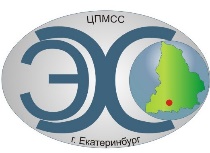 «Центр психолого-медико-социального сопровождения «Эхо» ГБОУ СО «ЦПМСС «Эхо»
_________________________________________________________________Примерные задания VII Межрегиональной дистанционной олимпиады по физике среди обучающихся с нарушенным слухомВыбрать один правильный ответ.1. Велосипедист движется из точки А велотрека в точку В по кривой АВ. Назовите
физическую величину, которую изображает вектор АВ.АВ	А) путь;	Б) перемещение;	В) скорость.2. Какая единица времени является основной в Международной системе единиц? А) 1с;		Б) 1 мин.;	В) 1 час;	Г) 1 сутки.3. На рис. изображена зависимость скорости движения тела от времени υ = υ(t). На каком из участков тело движется равноускоренно?А. Только на участке ОА.Б. Только на участке АВ.В. Только на участке ВС.Г. На участках ОА и ВС.4.   В каких случаях тело можно считать материальной точкой?А. Спортсмен бежит на длинную дистанциюБ. Спортсмен выполняет зарядкуВ. Спортсмен занимается на велотренажёре.Г. При расчёте давления трактора на грунт5. Выразите скорость  в м/с:А) 15м/с                   Б) 20м                    В) 25м/с                Г) 30м/с6. Скорость тела за 5с изменилась от 72км/ч до 40м/с. Ускорение тела…А) 2м/с²               Б) 3м/с²                  В) 4м/с²                       Г)  5м/с²7. Используя график зависимости координаты тела от времени движения, определите скорость тела.А) 0,5 м/с.Б) - 10 м/с.В) 10 м/с.Г) 20 м/с.8.  Причиной возникновения ускорения является:А) изменение скорости телаБ) действие на тело других тел с некоторой силойВ) изменение траектории тела9. Второй закон Ньютона можно записать так:А) a = F·m                                  Б) a = F/m                                            В) F = a/m10.  В инерциальных системах отсчета закон инерции:А) выполняется   Б) не выполняется   В) может выполняться, а может не выполняться11.  Силы, с которыми тела действуют друг на друга, всегда равны по величине и противоположны по направлению. 
           А. это первый закон Ньютона;  Б. это второй закон Ньютона;           В. это третий закон Ньютона. 12.  На рисунке 3 представлены векторы скорости   и ускорения  движения тела. Вектор …. на рисунке 4 указывает направление вектора равнодействующей всех сил, действующих на это тело.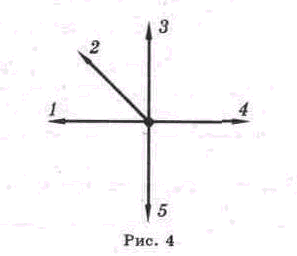 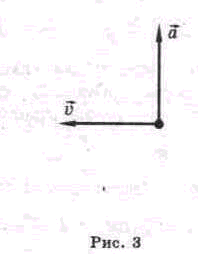 А.  1	       Б.  2         В.  3	       Г. 4	Выбрать все правильные ответы13. Из нижеуказанных утверждений справедливы…. 
I. Сила - величина характеризующая взаимодействие тел. 
II. Направление равнодействующей силы совпадает с направлением перемещения.
III. Направление равнодействующей силы совпадает с направлением ускорения.
IV. Масса тела является мерой количества вещества.14.  Из перечисленных величин являются векторными …
А. Скорость          Б. Координата              В. Пройденный путьГ.  Время                Д. СилаЗаписать правильный ответ   15. За какое время увеличит свою скорость с 15 до 45 м/с автомобиль, который движется с ускорением 0,5 м/с2?			Ответ: _________________Дополнить предложение:16. Физическая величина, равная отношению перемещения тела за любой промежуток времени к значению этого промежутка, называется _______________________________________________Установить соответствие17. Приведите в соответствие физические величины и их единицы измерения1. Ускорение2. Скорость3. Сила4. Координата5. МассаА. м                Б. м/с               В. Н                 Г. кг              Д. м/с218. Приведите  в соответствие физические величины и их буквенные обозначения
1. Скорость2. Перемещение3. Ускорение4. Масса тела5.  Координата  А.  a               Б.  x                  В. S                        Г.  v                 Д.  m	19. Установите соответствие между физическими величинами и формулами, по которым эти величины определяются.1. Равнодействующая сил, действующих на тело                                                    2. Ускорение тела                                                                                              3. Координата движущегося тела                                                4. Перемещение при равноускоренном движении                                                                                                       А.  х = х0 + Sх             Б.   S = at2/2                  В.    a =  ∆v/t              Г.   F=ma                                   20. Напиши фамилии ученых, которые внесли огромный вклад в изучение законов взаимодействия и движения тел. 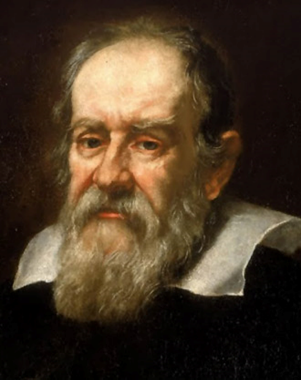 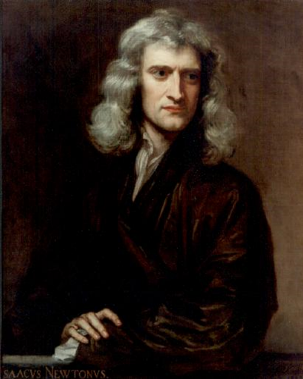 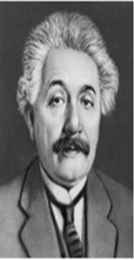 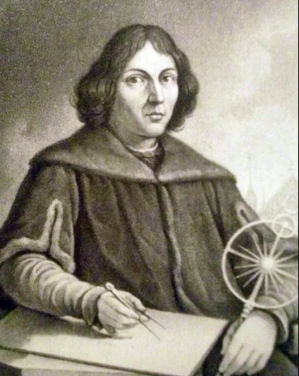 _____________          _______________     _______________     _____________21. Почему воз остается в покое? Напиши ответ.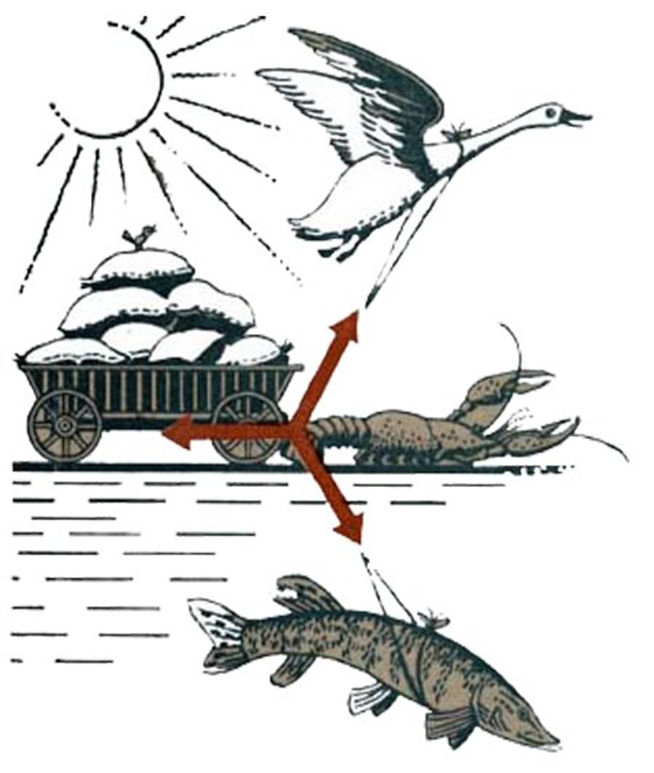 Оформить задачу и записать развернутое решение. 22. Скорость лыжника при равноускоренном спуске с горы за 4 с увеличилась на 6 м/с. Масса лыжника 60 кг. Чему равна равнодействующая всех сил, действующих на лыжника?А)  I и II     Б)  II и IV     B)  II и III      Г)  I и III